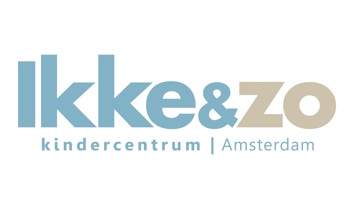 . Welke dagen Nieuwe tarieven worden jaarlijks in overleg met de Ouder Commissie vastgesteldDit document bevat vertrouwelijke informatie, ondergetekenden verplichten zich hiermede vertrouwelijk mee om te gaan.Datum:Handtekening van beide ouders:Gegevens kind:AchternaamVoornamenRoepnaamGeslachtGeboortedatum of verwachte datumBSN- nummerNationaliteitGegevens ouders:Verzorger 1:Verzorger 2:AchternaamVoorletters + voornaamAdresPc + WoonplaatsTelefoonnummerGeheim nummer ja  nee ja  neeMobiel nummerNummer werkNoodnummer/naamE- mailIn verband met uw fiscale vergoeding vraagt de Belastingdienst aan ons de volgende gegevens:In verband met uw fiscale vergoeding vraagt de Belastingdienst aan ons de volgende gegevens:In verband met uw fiscale vergoeding vraagt de Belastingdienst aan ons de volgende gegevens:BSN- nummerGeboortedatumGegevens huisarts en andere medische gegevens:Gegevens huisarts en andere medische gegevens:Gegevens huisarts en andere medische gegevens:Gegevens huisarts en andere medische gegevens:HuisartsTandartsTel. nr. huisartsTel. nr. tandartsZorgverzekeraarAllergieënMedicijngebruikBijzonderheden gezondheid of functionerenToestemming oudersMiddels onderstaande handtekening geven ouders toestemming voor de volgende zaken:Toestemming oudersMiddels onderstaande handtekening geven ouders toestemming voor de volgende zaken:Toestemming oudersMiddels onderstaande handtekening geven ouders toestemming voor de volgende zaken:Ons kind mag gedurende de opvangsituatie gefotografeerd en/of gefilmd worden, denk hierbij aan foto’s en/of film tijdens verjaardagen, activiteiten enz. Deze opnames kunnen bijvoorbeeld gebruikt worden om ouders te informeren over de activiteiten op de groep door middel van een fotocollage of nieuwsbrief, video interactie begeleiding (intern gebruik), privé gebruik (in geval van verjaardagen) enz. ja neeBovenstaande opnames mogen eventueel worden gebruikt voor de volgende  pr-doel einden ja neeOp de website ja neeIn de plaatselijke(week) krant ja neeOns kind mag op de buik slapen. ja neeOns kind mag de sieraden om houden in bed. ja neeOns kind mag mee met kleine uitstapjes onder begeleiding van een pedagogisch medewerker (bezoek aan een winkel, eendjes voeren, naar westerpark ect. ja neeIngang datum om te startenOpen van 7.30-18.00 uurPer 1 januari 2019€ 8,95 per uurKDV52 weken open per jaar
MaandagDinsdagWoensdagDonderdagVrijdagOverige voorwaarden:De opzegtermijn is 1 maand. Dit dient schriftelijk te gebeuren! De contracturen dienen per maand te worden opgenomen. Er is geen verrekening of teruggaaf van niet gebruikte uren mogelijk. 